 Athletic Trainers 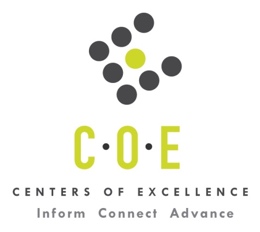 Labor Market Information ReportPrepared by the San Francisco Bay Center of Excellence for Labor Market ResearchFebruary 2019RecommendationBased on all available data, there appears to be a sufficient supply of Athletic Trainers compared to the demand for this occupation in the Bay region and in the SC-Monterey sub-region (Monterey, San Benito, and Santa Cruz Counties). The annual gap between demand and supply is about 11 students in the Bay region and 3 students in the SC-Monterey sub-region.  In addition, this occupation currently requires a Bachelor’s degree, so students completing a community college program would not be immediately employable as an Athletic Trainer.  Furthermore, the professional entry-level degree for athletic training is changing from a bachelor’s degree to a master’s degree, with this mandated transition occurring by 2022.This report also provides student outcomes data on employment and earnings for programs on TOP 1228.00 - Athletic Training and Sports Medicine in the state and region. It is recommended that this data be reviewed to better understand how outcomes for students taking courses on this TOP code compare to potentially similar programs at colleges in the state and region, as well as to outcomes across all CTE programs at Cabrillo College and in the region. IntroductionThis report profiles Athletic Trainers in the 12 county Bay region and in the SC-Monterey sub-region for a possible new program at Cabrillo College. Occupational DemandTable 1. Employment Outlook for Athletic Trainers in Bay RegionSource: EMSI 2018.2Bay Region includes Alameda, Contra Costa, Marin, Monterey, Napa, San Benito, San Francisco, San Mateo, Santa Clara, Santa Cruz, Solano and Sonoma CountiesTable 2. Employment Outlook for Athletic Trainers in SC-Monterey Sub-RegionSource: EMSI 2018.2SC-Monterey Sub-Region includes Monterey, San Benito, and Santa Cruz Counties Job Postings in Bay Region and SC-Monterey Sub-RegionTable 3. Number of Job Postings by Occupation for latest 12 months (July 2017 - June 2018)Source: Burning GlassTable 4. Top Job Titles for Athletic Trainers for latest 12 months (July 2017 - June 2018)Source: Burning GlassIndustry ConcentrationTable 5. Industries hiring Athletic Trainers in Bay RegionSource: EMSI 2018.2Table 6. Top Employers for Athletic Trainers in Bay region and SC-Monterey (July 2017 - June 2018)Source: Burning GlassEducational SupplyThere are five colleges in the Bay Region issuing 30 awards annually on TOP 1228.00 - Athletic Training and Sports Medicine. There is one other educational institution issuing one award annually on the CIP code crosswalked to TOP 1228.00, CIP 510913 - Athletic Training/Trainer. Table 7a. Awards on TOP 122800 - Athletic Training and Sports Medicine Source: IPEDS, Data Mart and LaunchboardNOTE: Headcount of students who took one or more courses is for 2016-17. The annual average for awards is 2014-17 unless there are only awards in 2016-17. The annual average for other postsecondary is for 2013-16.Gap AnalysisBased on all available data, there appears to be a sufficient supply of Athletic Trainers compared to the demand for this occupation in the Bay region and in the SC-Monterey sub-region (Monterey, San Benito, and Santa Cruz Counties). The annual gap between demand and supply is about 11 students in the Bay region and 3 students in the SC-Monterey sub-region.  In addition, this occupation currently requires a Bachelor’s degree, so students completing a community college program would not be immediately employable as an Athletic Trainer.  Furthermore, the professional entry-level degree for athletic training is changing from a bachelor’s degree to a master’s degree, with this mandated transition occurring by 2022.Student OutcomesTable 8. Four Employment Outcomes Metrics for Students Who Took Courses on TOP 122800 - Athletic Training and Sports Medicine.Source: Launchboard Pipeline (version available on 5/14/18)Skills, Certificates and EducationTable 9. Top Skills for Athletic Trainers in Bay Region (July 2017 - June 2018)Source: Burning GlassTable 10. Certifications for Athletic Trainers in the Bay Region (July 2017 - June 2018)Note: 31% of records have been excluded because they do not include a certification. As a result, the chart below may not be representative of the full sample.Source: Burning GlassTable 11. Education Requirements for Athletic Trainers in Bay Region Note: 24% of records have been excluded because they do not include a degree level. As a result, the chart below may not be representative of the full sample.Source: Burning GlassMethodologyOccupations for this report were identified by use of skills listed in O*Net descriptions and job descriptions in Burning Glass. Labor demand data is sourced from Economic Modeling Specialists International (EMSI) occupation data and Burning Glass job postings data. Educational supply and student outcomes data is retrieved from multiple sources, including CTE Launchboard and CCCCO Data Mart.SourcesO*Net OnlineLabor Insight/Jobs (Burning Glass) Economic Modeling Specialists International (EMSI)  CTE LaunchBoard www.calpassplus.org/Launchboard/ Statewide CTE Outcomes SurveyEmployment Development Department Unemployment Insurance DatasetLiving Insight Center for Community Economic DevelopmentChancellor’s Office MIS systemContactsFor more information, please contact:Doreen O’Donovan, Data Research Analyst, for Bay Area Community College Consortium (BACCC) and Centers of Excellence (CoE), doreen@baccc.net or (831) 479-6481John Carrese, Director, San Francisco Bay Center of Excellence for Labor Market Research, jcarrese@ccsf.edu or (415) 452-5529Athletic Trainers (SOC 29-9091): Evaluate and advise individuals to assist recovery from or avoid athletic-related injuries or illnesses, or maintain peak physical fitness.  May provide first aid or emergency care.Entry-Level Educational Requirement: Bachelor's degreeTraining Requirement: NonePercentage of Community College Award Holders or Some Postsecondary Coursework: 22%Occupation 2017 Jobs2022 Jobs5-Yr Change5-Yr % Change5-Yr Open-ingsAnnual Open-ings10% Hourly WageMedian Hourly WageAthletic Trainers47355380 17%20741$14.63 $24.27 Total4735538017%20741$14.63 $24.27 Occupation 2017 Jobs2022 Jobs5-Yr Change5-Yr % Change5-Yr Open-ingsAnnual Open-ings10% Hourly WageMedian Hourly WageAthletic Trainers33385 17%143$10.06 $22.21 TOTAL33385 17%143$10.06 $22.21 OccupationBay RegionFour CountiesSC-MontereyAthletic Trainers1405511Total1405511Common TitleBayFour CountiesSC-MontereyCommon TitleBayFour CountiesSC-MontereyAthletic Trainer111499Assistant Director, Business11Athletics Professional7Assistant Program Director1Director52Associate Director1Athletics Director21Deputy Director11Deputy Director/Administrator2Do Have Any Artistic Or Athletic Hobby Will Teach It To A Kid Impacted By Chronic Illness1Director of Education2Health Trainer11Senior Associate Director/Administrator2Senior Director1Industry – 6 Digit NAICS (No. American Industry Classification) CodesJobs in Industry (2017)Jobs in Industry (2022)% Change (2017-22)% in Industry (2017)Fitness and Recreational Sports Centers (713940)698016%14.7%Offices of Physical, Occupational and Speech Therapists, and Audiologists (621340)567636%11.8%Colleges, Universities, and Professional Schools (611310)505816%10.6%General Medical and Surgical Hospitals (622110)39403%8.3%Offices of All Other Miscellaneous Health Practitioners (621399)354220%7.4%Offices of Mental Health Practitioners (except Physicians) (621330)303620%6.4%Colleges, Universities, and Professional Schools (State Government) (902612)28280%5.9%Offices of Physicians (except Mental Health Specialists) (621111)24240%5.0%Elementary and Secondary Schools (611110)212519%4.5%EmployerBayEmployerFour CountiesEmployerSC-Monterey24 Hour Fitness254Lucile Packard Children’s Hospital9University California3Lucile Packard Children’s Hospital11Stanford University6University Of California Santa Cruz2University California8California State University Office Of The Chancellor4California State University1California State University6California State University3National Collegiate Athletic Association1California State University Office Of The Chancellor6University California3Pajaro Valley Unified School District1Stanford University6Foothill College2San Lorenzo Valley Unified1University Of California Berkeley5Foothill De Community College District2Children's Hospital & Research Center Oakland4Gilroy Unified2Sonoma State University4National Collegiate Athletic Association2Carondelet High School3Palo Alto Unified School District2University Of California3Presentation High School2Academy Art University2San Jose State University2Children's Hospital Oakland Research Institute2Santa Clara University2Dignity Health2University Of California Santa Cruz2CollegeSub-RegionCIP CodeHeadcountAssociatesCertificateTotalDiablo ValleyEast Bayn/a278303FoothillSilicon Valleyn/an/a404OhloneEast Bayn/an/a303Santa RosaNorth Bayn/a114404West ValleySilicon Valleyn/an/a01515Gurnick Academy of Medical ArtsMid-Peninsula510913n/a011Total Bay RegionTotal Bay Region392141630Total SC-Monterey Sub-RegionTotal SC-Monterey Sub-Region00002015-16Bay 
(All CTE Programs)Cabrillo(All CTE Programs)State (122800)Bay (122800)SC-Monterey (122800)Cabrillo (122800)% Employed Four Quarters After Exit74%70%62%n/an/an/aMedian Earnings Two Quarters After Exit$10,310$8,387$5,114$5,816$6,615n/aMedian % Change in Earnings46%55%118%10%33%n/a% of Students Earning a Living Wage63%46%24%n/an/an/aSkillPostingsSkillPostingsSkillPostingsCardiopulmonary Resuscitation (CPR)65Bloodborne Pathogens16Patient Safety11Rehabilitation64Medical Assistance15Suture Removal11Sports Injuries47Orthopedics15Health Insurance Portability and Accountability Act10Injury Prevention44Patient/Family Education and Instruction14Rehabilitation Services10Budgeting27Customer Contact13Pathology9Scheduling25Teaching13Injury Treatment8Staff Management24Emergency Care12Record Keeping8Therapy Modalities23Health Screening12Conflict Management7Physical Therapy20Interaction with Patients / Medical Personnel12Medical Records Maintenance7Customer Service18Community Relations11Psychology7CertificationPostingsCertificationPostingsAthletic Trainer Certification75Certified Fitter3First Aid Cpr Aed42Abc Certified2Driver's License23American Heart Association Certification2Boc Certified16Basic Cardiac Life Support Certification2Basic Life Saving (BLS)14Project Management Certification2Citrix Certified Advanced Administrator (CCAA)7Certified Strength and Conditioning Specialist1Sports Medicine Certification6Subspecialty Certification in Cardiac Surgery1Education (minimum advertised)Latest 12 Mos. PostingsHigh school or vocational training33 (31%)Associate Degree1 (1%)Bachelor’s Degree or Higher73 (68%)